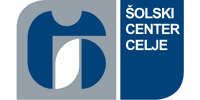 PDS vaje – ArduinoBRANJE ANALOGNEGA SERIJSKEGA VHODATa primer prikazuje, kako brati analogni vhod z uporabo potenciometra.Potenciometer je preprosta mehanska naprava, kateri lahko spreminjamo upornost.S prehajanjem napetosti preko potenciometra je možno, da se izmeri količina upornosti proizvedenega s potenciometrom. Vrednost se bo prenašala med PC-jem in Arduino-m.OPIS NALOGEOprema, ki jo potrebujemo pri nalogirazvojna plošča Arduino UNO,potenciometer (10KOhm)Priključitev: Najprej smo priključili tri žičke na Arduino razvojno ploščico. Modra žička naj bo povezana z GND, rdeča z +5V, črno pa smo povezali na analogni input pin A0.Delovanje: S rotiranjem osi potenciometra spreminjamo njegovo upornost. Na pinu A0 tako beremo analogno vrednost napetosti.Arduino Uno nam ponuja na voljo A/D pretvorbo, ki bere spremembe napetosti, le tem pa prepiše vrednosti od 0-1023.VEZALNA SHEMA – BREDBOARD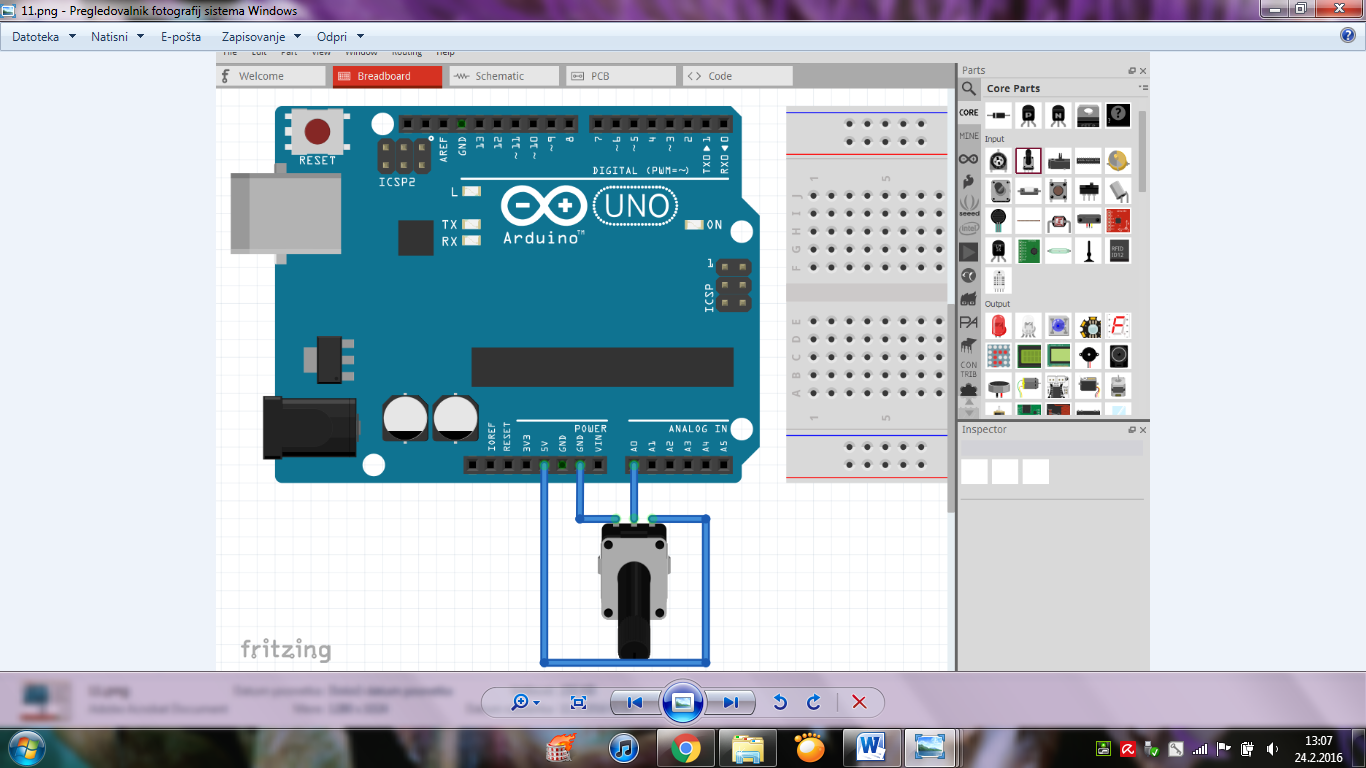 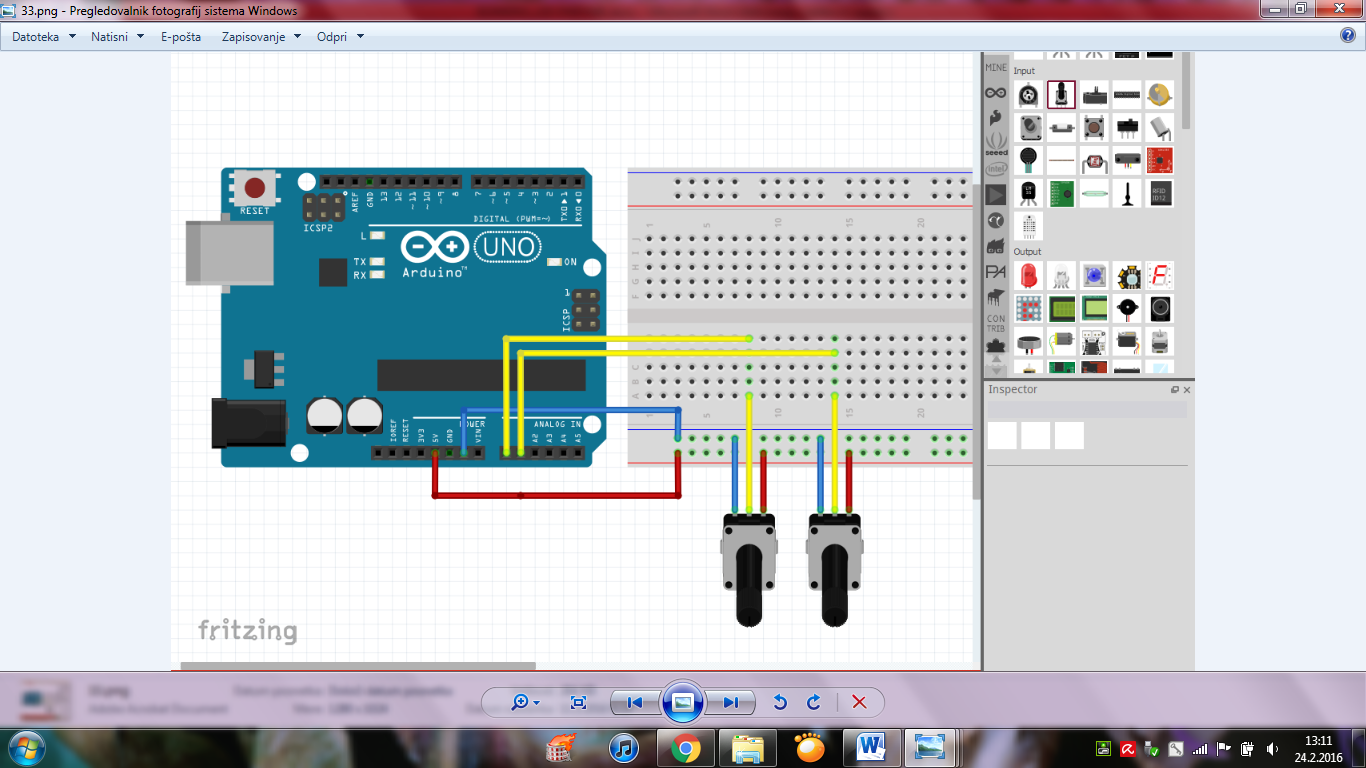 VEZALNA SHEMA – SHEMATIC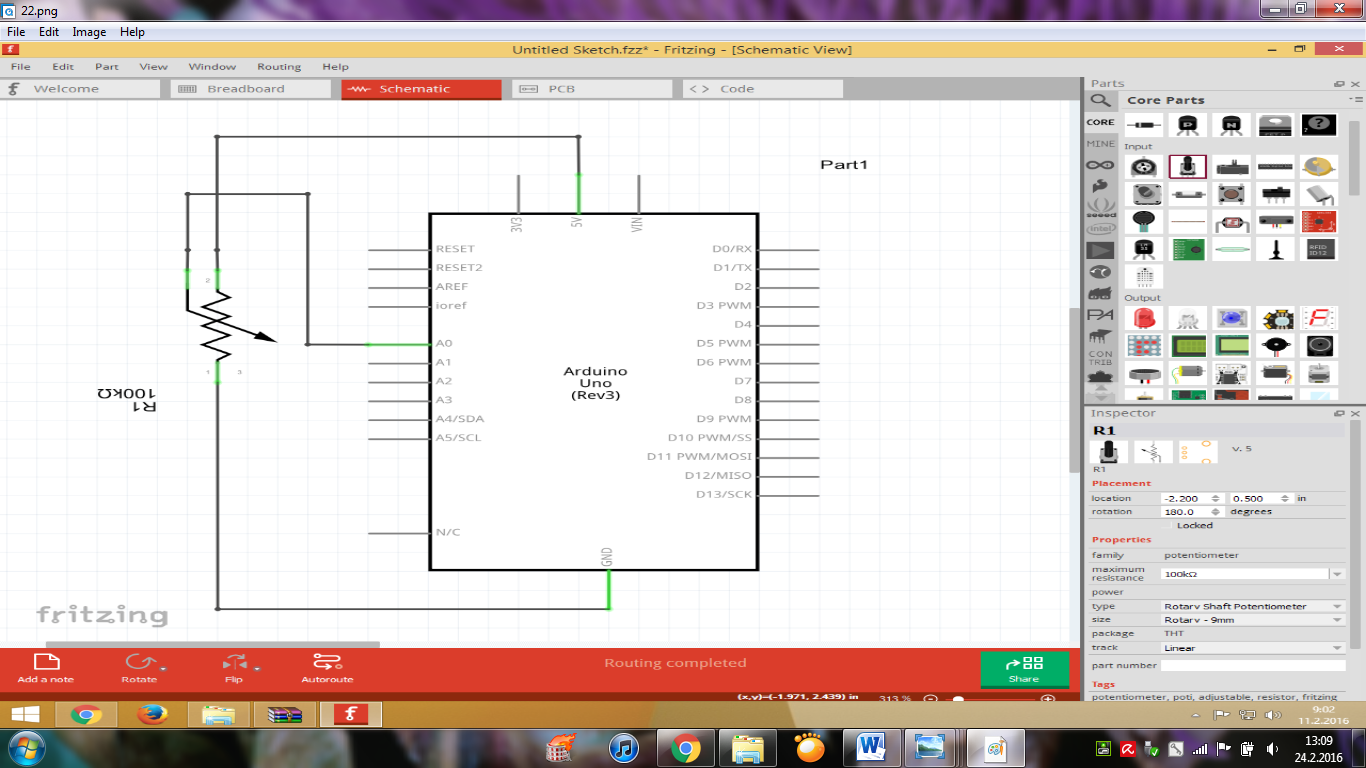 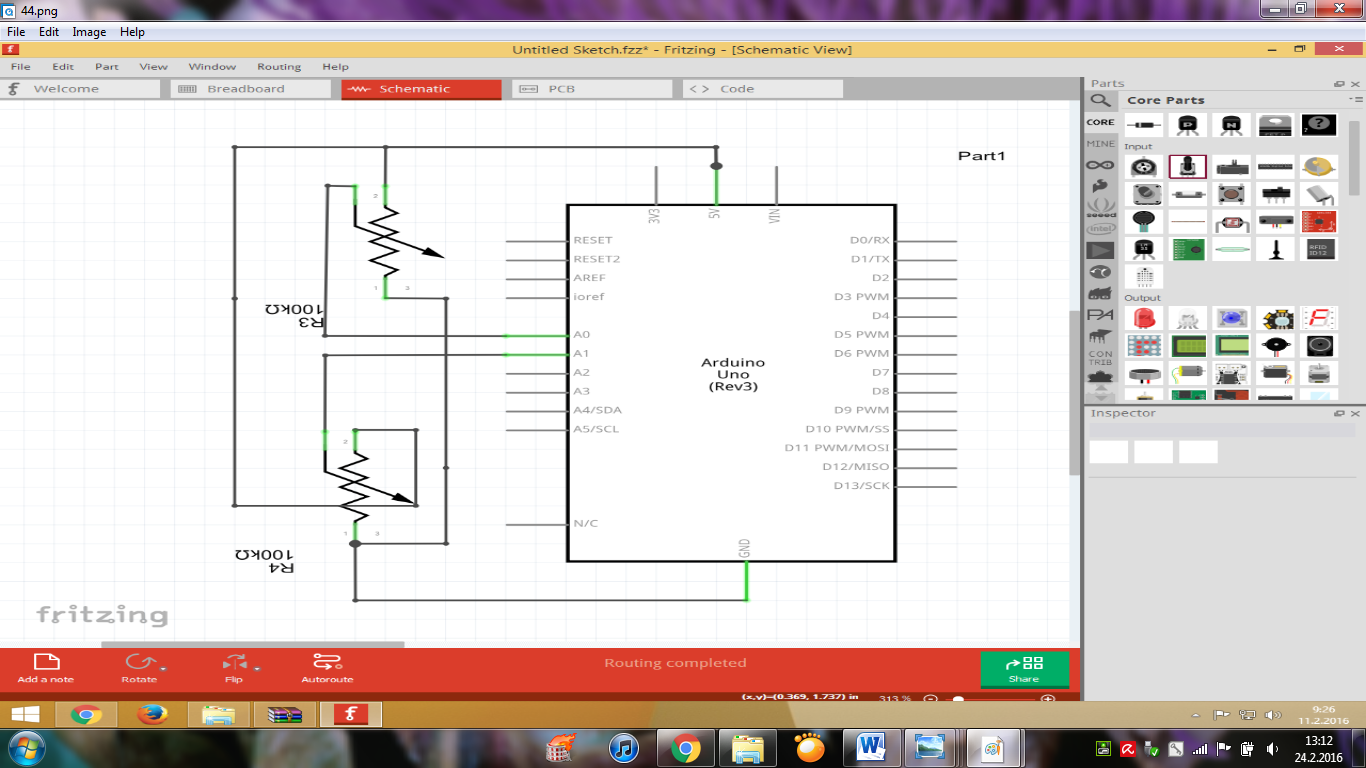 PROGRAM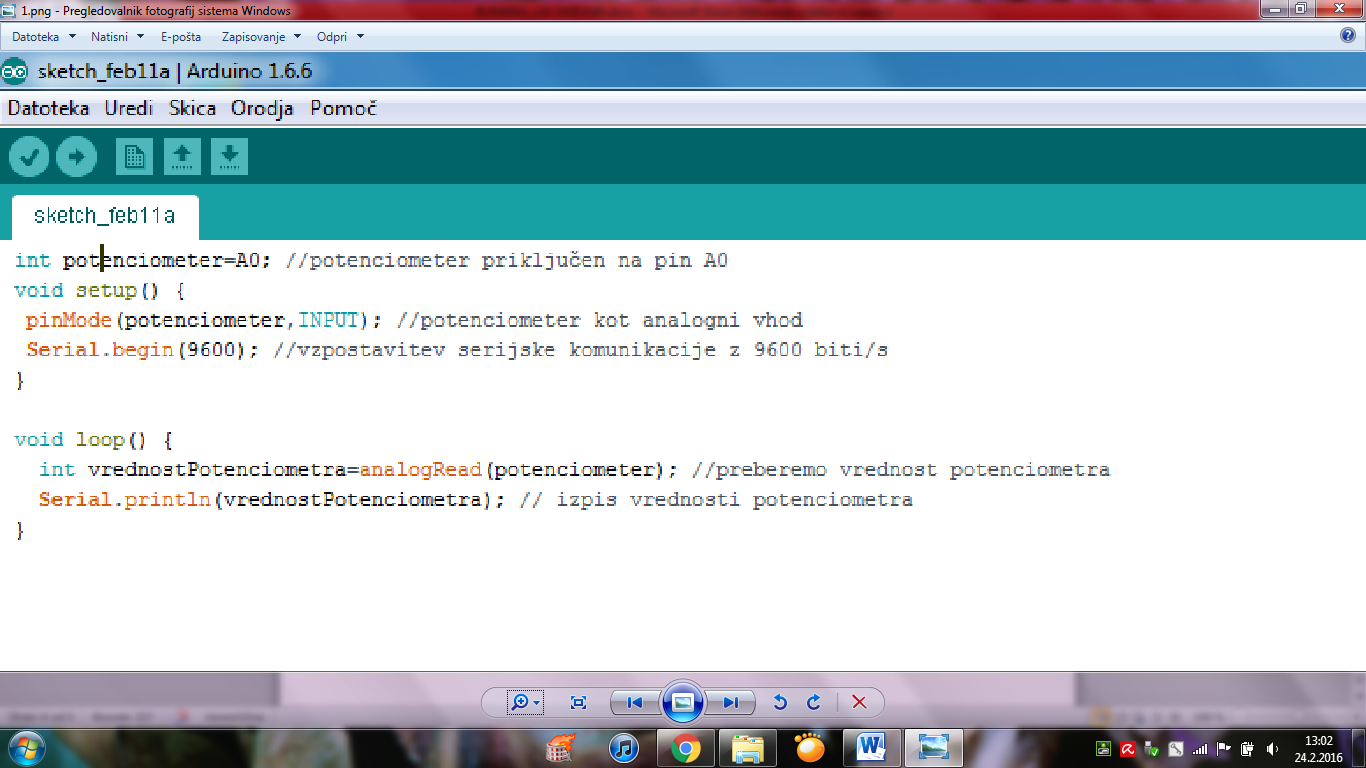 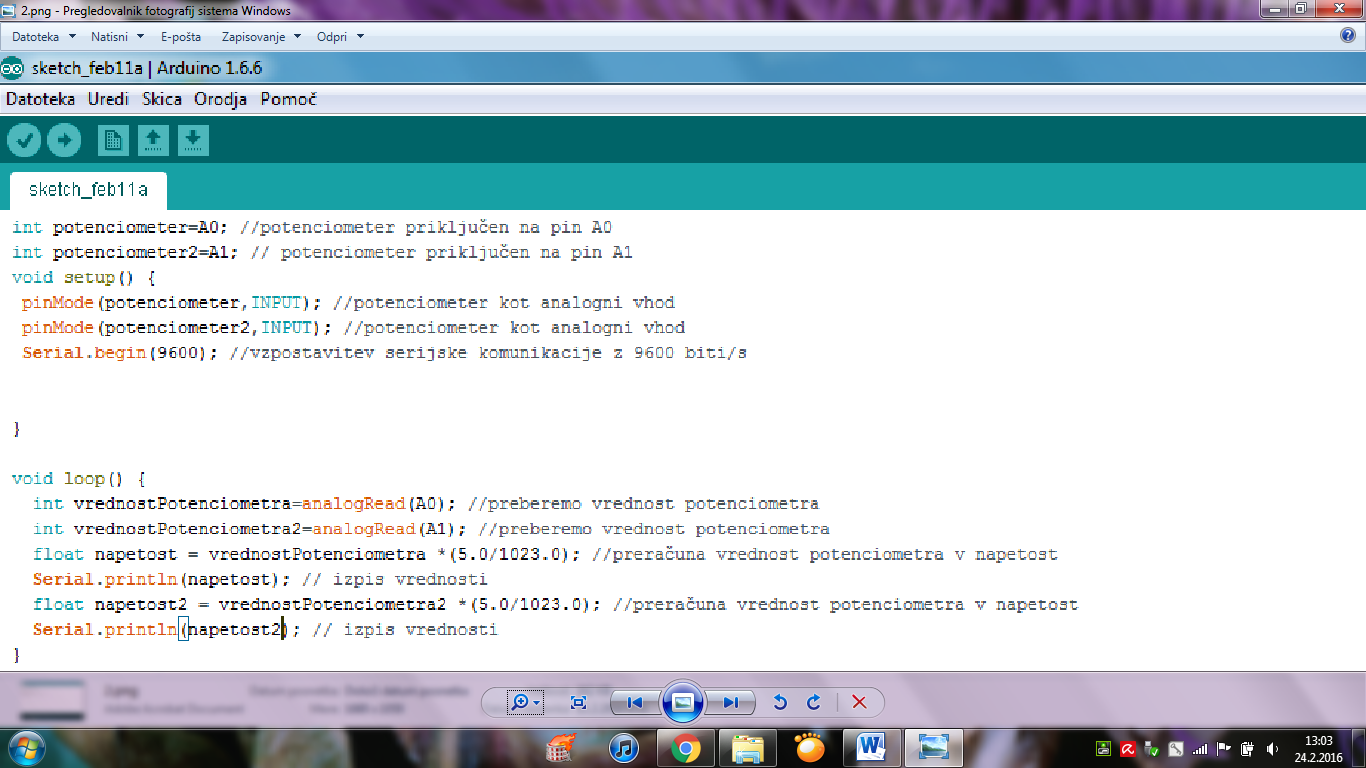 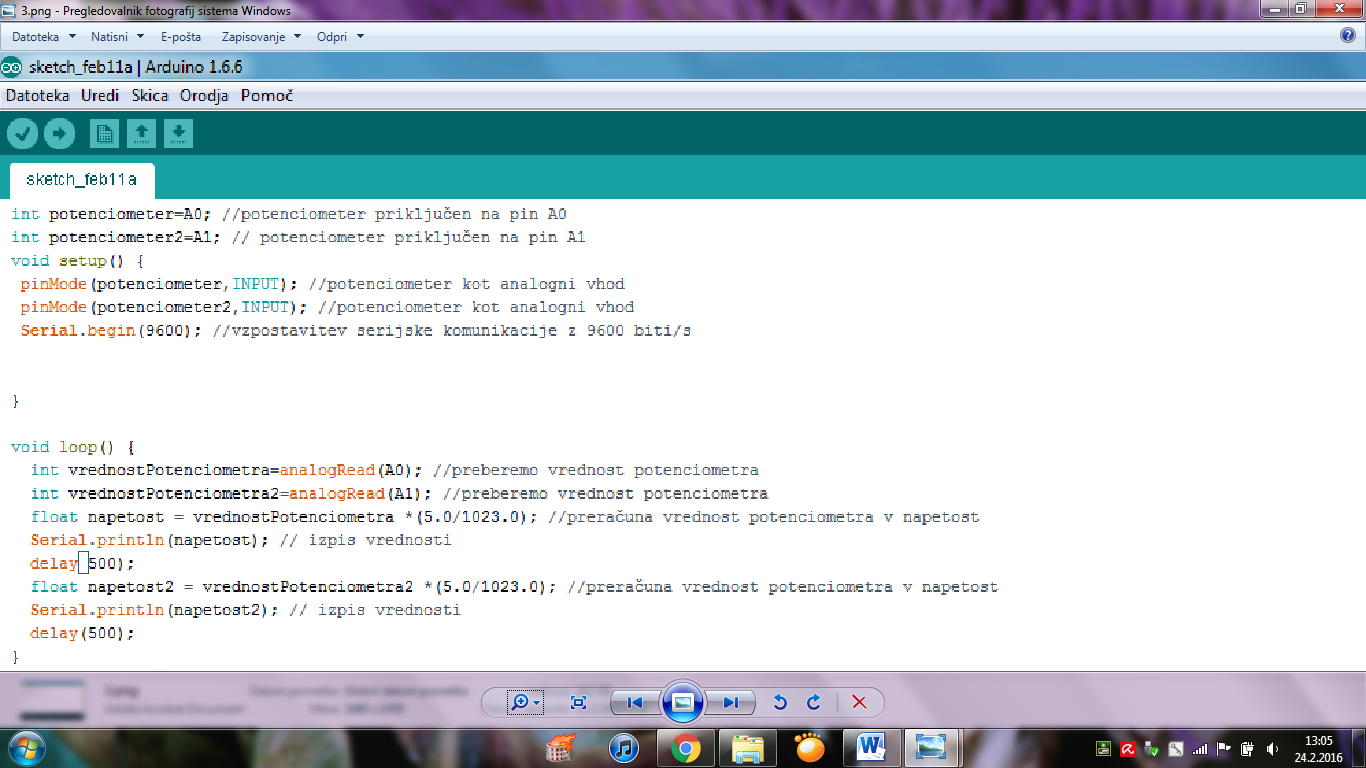 Opis programa:Pri pisanju programa moramo biti zelo pozorni na pravilen zapis ukazov , saj le manjši zapis napačne črke povzroči napako v programu, posledica tega pa se kaže v nepravilnem delovanju vezja. Ukazi:intvoid setuppinModevoid loopdigitalWritedelayUGOTOVITVE/KOMENTARUgotovil sem, da program sploh ni težko razumeti , vendar se je kljub temu potrebno naučiti nekaj ukazov. Razvojna plošča Arduino Uno se mi zdi zelo zanimiva , in se že veselim nadaljnega spoznavanja Arduino razvojnega okolja.